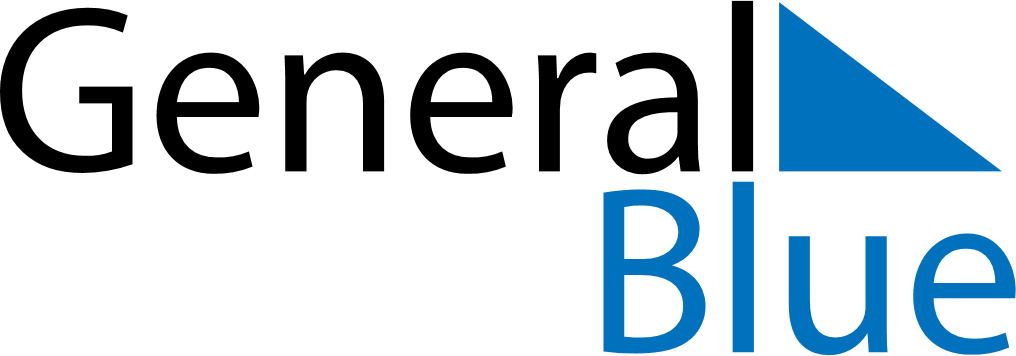 December 2019December 2019December 2019December 2019IcelandIcelandIcelandSundayMondayTuesdayWednesdayThursdayFridayFridaySaturday123456678910111213131415161718192020212223242526272728St Þorlákur’s DayChristmas EveChristmas DayBoxing Day293031New Year’s Eve